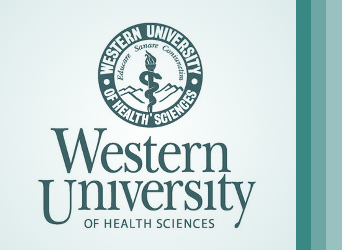 						CONTROLLED SUBSTANCES						        AUTHORIZED USERSDEA Registrant:	(Note: This person is ultimately responsible for the security and recordkeeping of all Controlled 			Substances (CS))Location of CS Storage (Storage locations must be approved by EH&S.  Contact the Director of EH&S at x-5528):Authorized Users (Include DEA registrant):NameContact InformationContact InformationCS Training (Y/N)NamePhoneEmailCS Training (Y/N)Comments:Comments:Comments:Comments:I authorize the personnel listed above to use CS under my DEA registration and agree to have my CS storage locations approved by the Program Manager prior to use.DEA Registrant Signature:Print Name and Date:I authorize the personnel listed above to use CS under my DEA registration and agree to have my CS storage locations approved by the Program Manager prior to use.DEA Registrant Signature:Print Name and Date:I authorize the personnel listed above to use CS under my DEA registration and agree to have my CS storage locations approved by the Program Manager prior to use.DEA Registrant Signature:Print Name and Date:I authorize the personnel listed above to use CS under my DEA registration and agree to have my CS storage locations approved by the Program Manager prior to use.DEA Registrant Signature:Print Name and Date: